附件2清镇市妇幼保健院招聘编制外人员报名登记表清镇市妇幼保健院招聘编制外人员报名登记表清镇市妇幼保健院招聘编制外人员报名登记表清镇市妇幼保健院招聘编制外人员报名登记表清镇市妇幼保健院招聘编制外人员报名登记表清镇市妇幼保健院招聘编制外人员报名登记表清镇市妇幼保健院招聘编制外人员报名登记表                                              填表时间： 年  月  日                                              填表时间： 年  月  日                                              填表时间： 年  月  日                                              填表时间： 年  月  日                                              填表时间： 年  月  日                                              填表时间： 年  月  日                                              填表时间： 年  月  日姓  名性 别民  族本人照片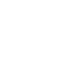 出生年月政治面貌户籍所在地本人照片身份证号拟报岗位拟报岗位本人照片学历 毕业院校及专业 毕业院校及专业毕业时间资格证书资格证书联系电话联系电话现居住地学习及工作经历其他备注说明